แบบสัมภาษณ์เกษตรกรต้นแบบเจ้าของศูนย์ ศพก.
โครงการศูนย์เรียนรู้การเพิ่มประสิทธิภาพการผลิตสินค้าเกษตร (ศพก.) ปี 2563
*******************************************************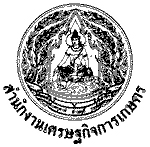 ส่วนที่ 1 ข้อมูลทั่วไปของเกษตรกรต้นแบบเจ้าของศูนย์ ศพก.ส่วนที่ 2 ข้อมูลการดำเนินงาน2.1 พื้นที่ศูนย์ ศพก. จำนวน .............. ไร่ ............... งาน ................ ตารางวา  ปีที่เข้าร่วมเป็นศูนย์ ศพก. พ.ศ............................
     ลักษณะพื้นที่  พื้นที่เจ้าของศูนย์เอง  พื้นที่สาธารณะประโยชน์  อื่น ๆ ..............................................................2.2 สินค้าหลักในศูนย์ (ทำเครื่องหมาย  ในประเภทสินค้าหลักและระบุชนิด (ถ้ามี))2.3 ในปีงบประมาณ 2563 (1 ตุลาคม 2562 – 30 กันยายน 2563) ศูนย์ ศพก. ของท่านมีเกษตรกรมาใช้บริการประมาณ...........................ราย2.4 สาเหตุการเข้าร่วมศูนย์ ศพก. (ตอบได้มากกว่า 1 ข้อ)       1) เจ้าหน้าที่รัฐให้คำแนะนำ		   	  2) ต้องการรับการสนับสนุนปัจจัยการผลิตจากภาครัฐ       3) ต้องการรับการสนับสนุนเงินทุนจากภาครัฐ	  4) ต้องการรับองค์ความรู้ใหม่ ๆ ด้านการเกษตรเพิ่มเติม                 5) ต้องการถ่ายทอดองค์ความรู้ที่มีให้ผู้อื่นที่สนใจ     6) อื่น ๆ ระบุ ................................................................................
2.5 ประโยชน์ที่ได้รับจากการเข้าร่วม ศพก. (ตอบได้มากกว่า 1 ข้อ)
       1) ได้รับการสนับสนุนปัจจัยการผลิตจากภาครัฐ        2) ได้รับการสนับสนุนเงินทุนจากภาครัฐ	     
       3) ได้รับองค์ความรู้ใหม่ ๆ ด้านการเกษตรเพิ่มเติม     4) ได้ถ่ายทอดองค์ความรู้ที่มีให้ผู้อื่นที่สนใจ   
       5) ได้รับข่าวสารต่าง ๆ จากภาครัฐ                       6) อื่น ๆ ระบุ ...............................................................................................
2.6 ศูนย์ของท่านมีผู้รับช่วงต่อหรือไม่  1) มี    2) ยังไม่มั่นใจ    3) ไม่มีเนื่องจาก......................................................................................
2.7 ในปีงบประมาณ 2563 (1 ตุลาคม 2562 – 30 กันยายน 2563) ศูนย์ ศพก. ของท่านมีศูนย์เครือข่ายจำนวน..........................ศูนย์ แบ่งเป็น
       1) ศูนย์จัดการศัตรูพืชชุมชน (ศจช.) .......... ศูนย์   			 2) ศูนย์จัดการดินปุ๋ยชุมชน (ศดปช.) ........ ศูนย์             3) ด้านการจัดการดิน........ ศูนย์   				 4) ด้านประมง ........ ศูนย์                    5) ด้านปศุสัตว์........ ศูนย์                              			 6) ศูนย์เรียนรู้ด้านข้าว/ศูนย์ข้าวชุมชน............ศูนย์  7) ด้านพืชไร่........ ศูนย์					 8) ด้านไม้ผล........ ศูนย์  9) ด้านไม้ยืนต้น........ ศูนย์					10) ด้านแมลงเศรษฐกิจ........ ศูนย์  11) ศูนย์ปราชญ์ชาวบ้าน........ ศูนย์		  12) ศูนย์เรียนรู้เศรษฐกิจพอเพียง/เกษตรทฤษฎีใหม่/เกษตรผสมผสาน........ ศูนย์  13) ด้านมาตรฐานการผลิตทางการเกษตร........ ศูนย์		 14) ด้านเศรษฐกิจการเกษตร........ ศูนย์  15) ด้านสหกรณ์........ ศูนย์					 16) ด้านบัญชี........ ศูนย์  17) ด้านชลประทาน/การใช้น้ำอย่างรู้คุณค่า........ ศูนย์		 18) ศูนย์ท่องเที่ยวเชิงเกษตร........ ศูนย์  19) ด้านพืชผัก........ ศูนย์					 20) ด้านหม่อนไหม........ ศูนย์  21) ด้านการแปรรูปผลิตผลด้านการเกษตร........ ศูนย์		 22) ด้านไม้ดอกไม้ประดับ........ ศูนย์  23) อื่นๆ (กรุณาระบุประเภท)..................................... จำนวน .......... ศูนย์2.8 การทำงานร่วมกันกับศูนย์เครือข่ายของท่านในปีงบประมาณ 2563 (1 ตุลาคม 2562 – 30 กันยายน 2563)
      1) จัดทำแผนและแนวทางการพัฒนา ศพก. จำนวน..............ศูนย์      	          2) จัดประชุมเครือข่าย ศพก. จำนวน.............ศูนย์
      3) เชิญชวนเป็นวิทยากรถ่ายทอดความรู้ซึ่งกันและกัน จำนวน...............ศูนย์     4) ใช้เป็นจุดศึกษาดูงาน จำนวน...............ศูนย์
      5) ส่งเกษตรกรเข้ารับการอบรม จำนวน...............ศูนย์      		          6) ร่วมจัดงาน Field Day จำนวน...............ศูนย์      7) อื่น ๆ ระบุ.....................................................จำนวน...............ศูนย์                 8) ยังไม่เคยร่วมงาน จำนวน...............ศูนย์
2.9 ในปีงบประมาณ 2563 (1 ตุลาคม 2562 – 30 กันยายน 2563) ท่านได้เข้าร่วมประชุม/สัมมนาคณะกรรมการ/ขับเคลื่อนในระดับต่าง ๆ     รวมทั้งหมด..........ครั้ง แบ่งเป็น      1) ระดับประเทศ จำนวน ......... ครั้ง        2) ระดับเขต จำนวน ......... ครั้ง    3) ระดับจังหวัด จำนวน ......... ครั้ง         4) ระดับอำเภอ จำนวน ......... ครั้ง   	  4) ไม่ได้เข้าร่วม เพราะ............................................................................................ 2.10 ประโยชน์ของการเข้าร่วมประชุม/สัมมนาคณะกรรมการ/ขับเคลื่อนในระดับต่าง ๆ (ตอบได้มากกว่า 1)      1) รับทราบเชิงนโยบายในการดำเนินงาน   2) ทราบเชิงนโยบายด้านเกษตรอื่น ๆ ที่เกี่ยวข้อง         3) เพิ่มองค์ความรู้ด้านเกษตร     	  4) ปฏิสัมพันธ์กับ ศพก. อื่น ๆ และเครือข่ายด้วยกัน      5) อื่น ๆ ระบุ................................................................................................................................................  6) ไม่ได้เข้าร่วม
2.11 ที่ผ่านมาศูนย์ของท่านมีการทำงานวิจัยร่วมกับหน่วยวิชาการ (มหาวิทยาลัย อาจารย์ องค์กรรัฐ ฯลฯ)      1) ไม่มี      2) มี ได้แก่
          2.1) การวิจัยเรื่อง .............................................................................................................................. ปี...............................          การนำไปใช้ประโยชน์   2.1.1) มีการวางแผนร่วมกัน  2.1.2) กำลังอยู่ในขั้นตอน  2.1.3) นำมาใช้ประโยชน์แล้ว           2.2) การวิจัยเรื่อง .............................................................................................................................. ปี...............................          การนำไปใช้ประโยชน์  2.2.1) มีการวางแผนร่วมกัน  2.2.2) กำลังอยู่ในขั้นตอน  2.2.3) นำมาใช้ประโยชน์แล้ว      3) อื่น ๆ ระบุ ........................................................................................................................................................................2.12 ในปีงบประมาณ 2563 (1 ตุลาคม 2562 – 30 กันยายน 2563) ท่านได้รับอบรม/ สัมมนา /ศึกษาดูงานเรื่องทางการเกษตรหรือไม่อย่างไร      1) ไม่ได้เข้าร่วม เพราะ .............................................................................................   2) เข้าร่วม โดยมีหัวข้อดังนี้2.13 ความพร้อมในการดำเนินงานเป็นศูนย์ ศพก.2.14 การจัดอบรมของศูนย์ ศพก. ในปีงบประมาณ 2563 (1 ตุลาคม 2562 – 30 กันยายน 2563)ส่วนที่ 3. การได้รับการส่งเสริมและผลที่เกิดขึ้นในแต่ละกิจกรรมของโครงการในปีงบประมาณ 2563 (1 ตุลาคม 2562 – 30 กันยายน 2563)ส่วนที่ 4 ระดับความพึงพอใจ ปัญหาอุปสรรคและข้อเสนอแนะ 4.1 ความพึงพอใจต่อศูนย์ ศพก. ของท่าน (ระดับคะแนน 1 น้อยที่สุด - 5 มากที่สุด)4.2 ความพึงพอใจต่อการดำเนินงานโครงการ (ระดับคะแนน 1 น้อยที่สุด - 5 มากที่สุด)4.3 หากศูนย์ ศพก. ของท่านไม่ได้รับการสนับสนุนจากภาครัฐ ท่านคิดว่ายังคงดำเนินหน้าที่นี้ต่อไปหรือไม่
      1) ทำต่อไป เพราะ.....................................................................................................................................................................................
      2) ไม่ทำ เพราะ..........................................................................................................................................................................................
      3) ยังไม่แน่ใจ เพราะ..................................................................................................................................................................................4.4 ปัญหาในการเข้าร่วมเป็นศูนย์ ศพก.................................................................................................................................................................................................................................................................................................................................................................................................................................................................................................................................................................................................................................................................................................................................................................................................................................................................................................................................4.5 ข้อเสนอแนะ/วิธีการแก้ปัญหา.................................................................................................................................................................................................................................................................................................................................................................................................................................................................................................................................................................................................................................................................................................................................................................................................................................................................................................................................ชื่อผู้สัมภาษณ์……………………………….................................วัน/เดือน/ปี.....................................ตำแหน่ง.......................................................สำนักงานเกษตรอำเภอ……………………...……...………....…..…………..สำนักงานเกษตรจังหวัด..........................................................................1.1ชื่อ สกุล1.2เลขที่บัตรประจำตัวประชาชน 1.3อายุ (ปี) 1.4เพศ หญิง = 1, ชาย = 21.5ที่อยู่ บ้านเลขที่หมู่ที่ชื่อหมู่ (หากมี)ตำบล อำเภอจังหวัด โทรโทร1.6ระดับการศึกษาสูงสุดไม่สำเร็จการศึกษา = 0,ประถมต้น = 4, ประถมปลาย = 6, มัธยมต้น = 9, มัธยมปลาย/ปวช. = 12, ปวส. = 14, ปริญญาตรี = 16, ปริญญาโท = 18, ปริญญาเอก = 221.7อาชีพหลักในภาคเกษตร: เกษตรกร = 1, รับจ้างเกษตร = 2นอกภาคเกษตร: รับจ้างนอกภาคเกษตร = 3, ทำงานประจำ = 4, ธุรกิจส่วนตัว = 51.8ประสบการณ์ทำการเกษตร (ปี)***นับตั้งแต่เริ่มทำการเกษตรเป็นอาชีพและมีรายได้เป็นของตนเอง1.9จำนวนสมาชิกในครัวเรือน (คน)***นับรวมผู้ถูกสัมภาษณ์เองด้วยจำนวนแรงงานในครัวเรือน (คน)***นับสมาชิกในครัวเรือนที่อายุ 15 ปี ขึ้นไป จนถึง 65 ปีจำนวนแรงงานในภาคเกษตร (คน)***นับสมาชิกในครัวเรือนที่อายุ 15 ปี ขึ้นไป จนถึง 65 ปี ที่ทำงานในภาคการเกษตร ไม่นับรวมกรณีที่เป็นนักเรียน นักศึกษา หรือทำงานอื่น ๆจำนวนแรงงานในภาคเกษตร (คน)*** นับสมาชิกในครัวเรือนที่อายุมากกว่า 65 ปี ขึ้นไป ที่ทำงานในภาคการเกษตร1.101. การถือครองที่ดินในภาคการเกษตร1. การถือครองที่ดินในภาคการเกษตร1. การถือครองที่ดินในภาคการเกษตร1. การถือครองที่ดินในภาคการเกษตร1. การถือครองที่ดินในภาคการเกษตร1. การถือครองที่ดินในภาคการเกษตรกิจกรรมของตนเอง จำนวน.........(ไร่)เช่า จำนวน.......(ไร่)ทำฟรี จำนวน.......(ไร่)ชลประทาน(ใน=1, นอก=2)แหล่งน้ำที่ใช้1. ข้าว2. มันสำปะหลัง3. ข้าวโพดเลี้ยงสัตว์4. พืชไร่อื่นๆ (ระบุชนิด)   4.1 ………………..4.2 ………………..1) ………………2) ………………1) ………………2) ………………1) ………………2) ………………1) ………………2) ………………1) ………2) ………5. ยางพารา6. ปาล์มน้ำมัน7. อ้อยโรงงาน8.. ไม้ผล/ไม้ยืนต้นอื่นๆ  (ระบุชนิด)8.1 ………………..8.2 ………………..1) ………………2) ………………1) ………………2) ………………1) ………………2) ………………1) ………………2) ………………1) ………2) ………9. ทุเรียน10. ลำไย11. เงาะ12. มะม่วง13. มังคุด14. ไม้ดอก ไม้ประดับ15. พืชผัก16. ไร่นาสวนผสม17. กิจกรรมเกษตรอื่นๆ (ระบุชนิด)17.1 ………………..17.2 ………………..1) ………………2) ………………1) ………………2) ………………1) ………………2) ………………1) ………………2) ………………1) ………2) ………หมายเหตุ : การนับพื้นที่การเกษตร ให้ยึดตามแนวทางการขึ้นทะเบียนเกษตรกรแหล่งน้ำที่ใช้  น้ำฝน = 1, ชลประทาน = 2, สูบเองจากแหล่งธรรมชาติ = 3, บ่อ/สระ/บาดาล ของตนเอง = 4, โครงการเอกชน/ราชการ สูบจากแหล่ง  ธรรมชาติ = 5,  กลุ่ม/สถาบัน สูบจากแหล่งธรรมชาติ = 6, ซื้อจากผู้ใช้บริการ/ประปา = 7หมายเหตุ : การนับพื้นที่การเกษตร ให้ยึดตามแนวทางการขึ้นทะเบียนเกษตรกรแหล่งน้ำที่ใช้  น้ำฝน = 1, ชลประทาน = 2, สูบเองจากแหล่งธรรมชาติ = 3, บ่อ/สระ/บาดาล ของตนเอง = 4, โครงการเอกชน/ราชการ สูบจากแหล่ง  ธรรมชาติ = 5,  กลุ่ม/สถาบัน สูบจากแหล่งธรรมชาติ = 6, ซื้อจากผู้ใช้บริการ/ประปา = 7หมายเหตุ : การนับพื้นที่การเกษตร ให้ยึดตามแนวทางการขึ้นทะเบียนเกษตรกรแหล่งน้ำที่ใช้  น้ำฝน = 1, ชลประทาน = 2, สูบเองจากแหล่งธรรมชาติ = 3, บ่อ/สระ/บาดาล ของตนเอง = 4, โครงการเอกชน/ราชการ สูบจากแหล่ง  ธรรมชาติ = 5,  กลุ่ม/สถาบัน สูบจากแหล่งธรรมชาติ = 6, ซื้อจากผู้ใช้บริการ/ประปา = 7หมายเหตุ : การนับพื้นที่การเกษตร ให้ยึดตามแนวทางการขึ้นทะเบียนเกษตรกรแหล่งน้ำที่ใช้  น้ำฝน = 1, ชลประทาน = 2, สูบเองจากแหล่งธรรมชาติ = 3, บ่อ/สระ/บาดาล ของตนเอง = 4, โครงการเอกชน/ราชการ สูบจากแหล่ง  ธรรมชาติ = 5,  กลุ่ม/สถาบัน สูบจากแหล่งธรรมชาติ = 6, ซื้อจากผู้ใช้บริการ/ประปา = 7หมายเหตุ : การนับพื้นที่การเกษตร ให้ยึดตามแนวทางการขึ้นทะเบียนเกษตรกรแหล่งน้ำที่ใช้  น้ำฝน = 1, ชลประทาน = 2, สูบเองจากแหล่งธรรมชาติ = 3, บ่อ/สระ/บาดาล ของตนเอง = 4, โครงการเอกชน/ราชการ สูบจากแหล่ง  ธรรมชาติ = 5,  กลุ่ม/สถาบัน สูบจากแหล่งธรรมชาติ = 6, ซื้อจากผู้ใช้บริการ/ประปา = 7หมายเหตุ : การนับพื้นที่การเกษตร ให้ยึดตามแนวทางการขึ้นทะเบียนเกษตรกรแหล่งน้ำที่ใช้  น้ำฝน = 1, ชลประทาน = 2, สูบเองจากแหล่งธรรมชาติ = 3, บ่อ/สระ/บาดาล ของตนเอง = 4, โครงการเอกชน/ราชการ สูบจากแหล่ง  ธรรมชาติ = 5,  กลุ่ม/สถาบัน สูบจากแหล่งธรรมชาติ = 6, ซื้อจากผู้ใช้บริการ/ประปา = 7หมายเหตุ : การนับพื้นที่การเกษตร ให้ยึดตามแนวทางการขึ้นทะเบียนเกษตรกรแหล่งน้ำที่ใช้  น้ำฝน = 1, ชลประทาน = 2, สูบเองจากแหล่งธรรมชาติ = 3, บ่อ/สระ/บาดาล ของตนเอง = 4, โครงการเอกชน/ราชการ สูบจากแหล่ง  ธรรมชาติ = 5,  กลุ่ม/สถาบัน สูบจากแหล่งธรรมชาติ = 6, ซื้อจากผู้ใช้บริการ/ประปา = 72. การถือครองที่ดินนอกภาคการเกษตร (เฉพาะการครอบครองของตนเอง)2. การถือครองที่ดินนอกภาคการเกษตร (เฉพาะการครอบครองของตนเอง)2. การถือครองที่ดินนอกภาคการเกษตร (เฉพาะการครอบครองของตนเอง)2. การถือครองที่ดินนอกภาคการเกษตร (เฉพาะการครอบครองของตนเอง)2. การถือครองที่ดินนอกภาคการเกษตร (เฉพาะการครอบครองของตนเอง)กิจกรรม18. ที่ปลูกบ้านเรือนอยู่อาศัย19. ที่รกร้างว่างเปล่า20. ห้วย/หนอง/คลอง/บึง/สระ21. ป่าถือครองจำนวน (ไร่) 1. ข้าว
 2. มันสำปะหลัง  3. ข้าวโพดเลี้ยงสัตว์ 4. พืชไร่อื่นๆ(ระบุชนิด).................................................... 5. ยางพารา 6. ปาล์มน้ำมัน 7. อ้อยโรงงาน
 8. ไม้ผล/ไม้ยืนต้นอื่นๆ(ระบุชนิด)................................................... 9. ทุเรียน
 10. ลำไย 11. เงาะ 12. มะม่วง 13. มังคุด
 14. ไม้ดอก ไม้ประดับ
 15. พืชผัก
 16. ไร่นาสวนผสม 17. กิจกรรมเกษตรอื่นๆ(ระบุชนิด).....................................................        ด้าน
(ระบุหมายเลข)เรื่องหน่วยงานที่จัด
(ระบุหมายเลข)การนำใช้ไปปฏิบัติ1=ใช้ทั้งหมด
2=ใช้บางส่วน 3=ไม่ใช้ผลจากการ
นำไปปฏิบัติ
1=ได้ผลดี 
2=อยู่ระหว่างรอผล 
3=ไม่ได้ผลคำอธิบายผล/สาเหตุ/สิ่งที่เกิดขึ้นด้าน ข้าว = 1, มันสำปะหลัง = 2, ข้าวโพดเลี้ยงสัตว์ = 3, พืชไร่อื่นๆ = 4, ยางพารา = 5, ปาล์มน้ำมัน = 6, อ้อยโรงงาน = 7, ไม้ผล/ไม้ยืนต้นอื่นๆ = 8, ทุเรียน = 9, ลำไย = 10, เงาะ = 11, มะม่วง = 12, มังคุด = 13, ไม้ดอก ไม้ประดับ = 14, พืชผัก = 15, ไร่นาสวนผสม = 16, กิจกรรมเกษตรอื่นๆ (เช่น ไก่พื้นเมือง, เลี้ยงปลา/ประมง, จิ้งหรีด, หม่อนไหม เป็นต้น) = 17, อื่นๆ (ระบุ) = 18หน่วยงานที่จัด 1=กรมส่งเสริมการเกษตร 2=กรมปศุสัตว์ 3=กรมประมง 4=กรมหม่อนไหม 5=กรมวิชาการเกษตร 
                        6=กรมตรวจบัญชีสหกรณ์ 7=กรมพัฒนาที่ดิน 8=สำนักงานปฏิรูปที่ดินเพื่อการเกษตรกรรม
                        9=หน่วยงานอื่น ๆ (หากเป็นหน่วยงานอื่น ๆ ให้ระบุชื่อหน่วยงานลงภายในช่องด้วย)ด้าน ข้าว = 1, มันสำปะหลัง = 2, ข้าวโพดเลี้ยงสัตว์ = 3, พืชไร่อื่นๆ = 4, ยางพารา = 5, ปาล์มน้ำมัน = 6, อ้อยโรงงาน = 7, ไม้ผล/ไม้ยืนต้นอื่นๆ = 8, ทุเรียน = 9, ลำไย = 10, เงาะ = 11, มะม่วง = 12, มังคุด = 13, ไม้ดอก ไม้ประดับ = 14, พืชผัก = 15, ไร่นาสวนผสม = 16, กิจกรรมเกษตรอื่นๆ (เช่น ไก่พื้นเมือง, เลี้ยงปลา/ประมง, จิ้งหรีด, หม่อนไหม เป็นต้น) = 17, อื่นๆ (ระบุ) = 18หน่วยงานที่จัด 1=กรมส่งเสริมการเกษตร 2=กรมปศุสัตว์ 3=กรมประมง 4=กรมหม่อนไหม 5=กรมวิชาการเกษตร 
                        6=กรมตรวจบัญชีสหกรณ์ 7=กรมพัฒนาที่ดิน 8=สำนักงานปฏิรูปที่ดินเพื่อการเกษตรกรรม
                        9=หน่วยงานอื่น ๆ (หากเป็นหน่วยงานอื่น ๆ ให้ระบุชื่อหน่วยงานลงภายในช่องด้วย)ด้าน ข้าว = 1, มันสำปะหลัง = 2, ข้าวโพดเลี้ยงสัตว์ = 3, พืชไร่อื่นๆ = 4, ยางพารา = 5, ปาล์มน้ำมัน = 6, อ้อยโรงงาน = 7, ไม้ผล/ไม้ยืนต้นอื่นๆ = 8, ทุเรียน = 9, ลำไย = 10, เงาะ = 11, มะม่วง = 12, มังคุด = 13, ไม้ดอก ไม้ประดับ = 14, พืชผัก = 15, ไร่นาสวนผสม = 16, กิจกรรมเกษตรอื่นๆ (เช่น ไก่พื้นเมือง, เลี้ยงปลา/ประมง, จิ้งหรีด, หม่อนไหม เป็นต้น) = 17, อื่นๆ (ระบุ) = 18หน่วยงานที่จัด 1=กรมส่งเสริมการเกษตร 2=กรมปศุสัตว์ 3=กรมประมง 4=กรมหม่อนไหม 5=กรมวิชาการเกษตร 
                        6=กรมตรวจบัญชีสหกรณ์ 7=กรมพัฒนาที่ดิน 8=สำนักงานปฏิรูปที่ดินเพื่อการเกษตรกรรม
                        9=หน่วยงานอื่น ๆ (หากเป็นหน่วยงานอื่น ๆ ให้ระบุชื่อหน่วยงานลงภายในช่องด้วย)ด้าน ข้าว = 1, มันสำปะหลัง = 2, ข้าวโพดเลี้ยงสัตว์ = 3, พืชไร่อื่นๆ = 4, ยางพารา = 5, ปาล์มน้ำมัน = 6, อ้อยโรงงาน = 7, ไม้ผล/ไม้ยืนต้นอื่นๆ = 8, ทุเรียน = 9, ลำไย = 10, เงาะ = 11, มะม่วง = 12, มังคุด = 13, ไม้ดอก ไม้ประดับ = 14, พืชผัก = 15, ไร่นาสวนผสม = 16, กิจกรรมเกษตรอื่นๆ (เช่น ไก่พื้นเมือง, เลี้ยงปลา/ประมง, จิ้งหรีด, หม่อนไหม เป็นต้น) = 17, อื่นๆ (ระบุ) = 18หน่วยงานที่จัด 1=กรมส่งเสริมการเกษตร 2=กรมปศุสัตว์ 3=กรมประมง 4=กรมหม่อนไหม 5=กรมวิชาการเกษตร 
                        6=กรมตรวจบัญชีสหกรณ์ 7=กรมพัฒนาที่ดิน 8=สำนักงานปฏิรูปที่ดินเพื่อการเกษตรกรรม
                        9=หน่วยงานอื่น ๆ (หากเป็นหน่วยงานอื่น ๆ ให้ระบุชื่อหน่วยงานลงภายในช่องด้วย)ด้าน ข้าว = 1, มันสำปะหลัง = 2, ข้าวโพดเลี้ยงสัตว์ = 3, พืชไร่อื่นๆ = 4, ยางพารา = 5, ปาล์มน้ำมัน = 6, อ้อยโรงงาน = 7, ไม้ผล/ไม้ยืนต้นอื่นๆ = 8, ทุเรียน = 9, ลำไย = 10, เงาะ = 11, มะม่วง = 12, มังคุด = 13, ไม้ดอก ไม้ประดับ = 14, พืชผัก = 15, ไร่นาสวนผสม = 16, กิจกรรมเกษตรอื่นๆ (เช่น ไก่พื้นเมือง, เลี้ยงปลา/ประมง, จิ้งหรีด, หม่อนไหม เป็นต้น) = 17, อื่นๆ (ระบุ) = 18หน่วยงานที่จัด 1=กรมส่งเสริมการเกษตร 2=กรมปศุสัตว์ 3=กรมประมง 4=กรมหม่อนไหม 5=กรมวิชาการเกษตร 
                        6=กรมตรวจบัญชีสหกรณ์ 7=กรมพัฒนาที่ดิน 8=สำนักงานปฏิรูปที่ดินเพื่อการเกษตรกรรม
                        9=หน่วยงานอื่น ๆ (หากเป็นหน่วยงานอื่น ๆ ให้ระบุชื่อหน่วยงานลงภายในช่องด้วย)ด้าน ข้าว = 1, มันสำปะหลัง = 2, ข้าวโพดเลี้ยงสัตว์ = 3, พืชไร่อื่นๆ = 4, ยางพารา = 5, ปาล์มน้ำมัน = 6, อ้อยโรงงาน = 7, ไม้ผล/ไม้ยืนต้นอื่นๆ = 8, ทุเรียน = 9, ลำไย = 10, เงาะ = 11, มะม่วง = 12, มังคุด = 13, ไม้ดอก ไม้ประดับ = 14, พืชผัก = 15, ไร่นาสวนผสม = 16, กิจกรรมเกษตรอื่นๆ (เช่น ไก่พื้นเมือง, เลี้ยงปลา/ประมง, จิ้งหรีด, หม่อนไหม เป็นต้น) = 17, อื่นๆ (ระบุ) = 18หน่วยงานที่จัด 1=กรมส่งเสริมการเกษตร 2=กรมปศุสัตว์ 3=กรมประมง 4=กรมหม่อนไหม 5=กรมวิชาการเกษตร 
                        6=กรมตรวจบัญชีสหกรณ์ 7=กรมพัฒนาที่ดิน 8=สำนักงานปฏิรูปที่ดินเพื่อการเกษตรกรรม
                        9=หน่วยงานอื่น ๆ (หากเป็นหน่วยงานอื่น ๆ ให้ระบุชื่อหน่วยงานลงภายในช่องด้วย)รายการ1=มี 2=ไม่มีจำนวนความสมบูรณ์ตามสถานการณ์
(1 น้อยที่สุด – 5 มากที่สุด)ระบุเหตุผล1. อาคาร/ศาลาเรียนรู้2. องค์ความรู้3. ฐานเรียนรู้   3.1 ด้านพืช   3.2 ด้านการจัดการศัตรูพืช   3.3 ด้านการจัดการดินปุ๋ย   3.4 ด้านปศุสัตว์   3.5 ด้านประมง   3.6 ด้านการบริหารจัดการน้ำ3.7 ด้านอื่น ๆ ได้แก่........................................................................4. แปลงเรียนรู้   4.1 ด้านการทำนา   4.2 ด้านพืช ได้แก่...........................................................................   4.3 ด้านปศุสัตว์ ได้แก่....................................................................   4.4 ด้านประมง ได้แก่.....................................................................5. อุปกรณ์/เครื่องมือในการถ่ายทอดความรู้   5.1 โสดทัศนูปกรณ์
        (เช่น เครื่องเสียง คอมพิวเตอร์ เครื่องฉายภาพ เป็นต้น)   5.2 ป้ายองค์ความรู้/เอกสารแจก/ข้อมูลข่าวสาร   5.3 โต๊ะเก้าอี้6. ห้องน้ำหลักสูตรหน่วยงานที่จัด
(ระบุหมายเลข)วิทยากรที่บรรยาย
(ระบุหมายเลข)ความพึงพอใจ
(1 น้อยที่สุด – 
5 มากที่สุด)ระบุเหตุผล 1) หลักสูตรบังคับ    1.1) เกษตรทฤษฎีใหม่    1.2) เศรษฐกิจพอเพียง    1.3) เกษตรผสมผสาน/ไร่นาสวนผสม 2) หลักสูตรหลัก    2.1 การลดต้นทุน    2.2 การเพิ่มผลผลิต    2.3 การพัฒนาคุณภาพผลผลิต/การจัดทำมาตรฐานการผลิต    2.4 การจัดการด้านการตลาด    2.5 การแปรรูป/การเพิ่มมูลค่าผลผลิต    2.6 การจัดการโรคและแมลงศัตรูพืช    2.7 ความรู้ด้านการเกษตรทั่วไป 3) หลักสูตรเสริม    3.1 การจัดทำบัญชีครัวเรือน    3.2 การบริหารจัดการกลุ่ม/สหกรณ์    3.3 การจัดทำแผนการเกษตร    3.4 การใช้น้ำอย่างรู้คุณค่า    3.5 อาชีพเสริมเพิ่มรายได้    3.6 อื่น ๆ (ระบุ)..........................................หน่วยงานที่จัด 1=กรมส่งเสริมการเกษตร     2=กรมปศุสัตว์     3=กรมประมง     4=กรมหม่อนไหม     5=กรมวิชาการเกษตร     6=กรมตรวจบัญชีสหกรณ์     7=กรมพัฒนาที่ดิน
                           8=สำนักงานปฏิรูปที่ดินเพื่อการเกษตรกรรม     9=หน่วยงานอื่น ๆ (หากเป็นหน่วยงานอื่น ๆ ให้ระบุชื่อหน่วยงานลงภายในช่องด้วย)วิทยากรที่บรรยาย    1=เจ้าหน้าที่รัฐ     2=เกษตรกรต้นแบบเจ้าของศูนย์ ศพก.     3=เกษตรกรอื่น ๆหน่วยงานที่จัด 1=กรมส่งเสริมการเกษตร     2=กรมปศุสัตว์     3=กรมประมง     4=กรมหม่อนไหม     5=กรมวิชาการเกษตร     6=กรมตรวจบัญชีสหกรณ์     7=กรมพัฒนาที่ดิน
                           8=สำนักงานปฏิรูปที่ดินเพื่อการเกษตรกรรม     9=หน่วยงานอื่น ๆ (หากเป็นหน่วยงานอื่น ๆ ให้ระบุชื่อหน่วยงานลงภายในช่องด้วย)วิทยากรที่บรรยาย    1=เจ้าหน้าที่รัฐ     2=เกษตรกรต้นแบบเจ้าของศูนย์ ศพก.     3=เกษตรกรอื่น ๆหน่วยงานที่จัด 1=กรมส่งเสริมการเกษตร     2=กรมปศุสัตว์     3=กรมประมง     4=กรมหม่อนไหม     5=กรมวิชาการเกษตร     6=กรมตรวจบัญชีสหกรณ์     7=กรมพัฒนาที่ดิน
                           8=สำนักงานปฏิรูปที่ดินเพื่อการเกษตรกรรม     9=หน่วยงานอื่น ๆ (หากเป็นหน่วยงานอื่น ๆ ให้ระบุชื่อหน่วยงานลงภายในช่องด้วย)วิทยากรที่บรรยาย    1=เจ้าหน้าที่รัฐ     2=เกษตรกรต้นแบบเจ้าของศูนย์ ศพก.     3=เกษตรกรอื่น ๆหน่วยงานที่จัด 1=กรมส่งเสริมการเกษตร     2=กรมปศุสัตว์     3=กรมประมง     4=กรมหม่อนไหม     5=กรมวิชาการเกษตร     6=กรมตรวจบัญชีสหกรณ์     7=กรมพัฒนาที่ดิน
                           8=สำนักงานปฏิรูปที่ดินเพื่อการเกษตรกรรม     9=หน่วยงานอื่น ๆ (หากเป็นหน่วยงานอื่น ๆ ให้ระบุชื่อหน่วยงานลงภายในช่องด้วย)วิทยากรที่บรรยาย    1=เจ้าหน้าที่รัฐ     2=เกษตรกรต้นแบบเจ้าของศูนย์ ศพก.     3=เกษตรกรอื่น ๆหน่วยงานที่จัด 1=กรมส่งเสริมการเกษตร     2=กรมปศุสัตว์     3=กรมประมง     4=กรมหม่อนไหม     5=กรมวิชาการเกษตร     6=กรมตรวจบัญชีสหกรณ์     7=กรมพัฒนาที่ดิน
                           8=สำนักงานปฏิรูปที่ดินเพื่อการเกษตรกรรม     9=หน่วยงานอื่น ๆ (หากเป็นหน่วยงานอื่น ๆ ให้ระบุชื่อหน่วยงานลงภายในช่องด้วย)วิทยากรที่บรรยาย    1=เจ้าหน้าที่รัฐ     2=เกษตรกรต้นแบบเจ้าของศูนย์ ศพก.     3=เกษตรกรอื่น ๆหน่วยงาน(ระบุหมายเลข)สิ่งที่ได้รับนำมาใช้ประโยชน์หน่วยงาน(ระบุหมายเลข)สิ่งที่ได้รับนำมาใช้ประโยชน์ 1) ปัจจัยการผลิต ระบุ................................................................ 2) ป้ายองค์ความรู้ 3) จัดอบรมหลักสูตร....................................................................
 4) งบประมาณ...................บาท 5) อื่น ๆ ระบุ......................... 1) ทำฐานเรียนรู้ 2) ทำแปลงเรียนรู้ 3) แจกจ่ายเกษตรกร 4) แจกจ่ายให้ศูนย์เครือข่าย 5) ผลิตอินทรียวัตถุใช้ 6) อื่น ๆ ระบุ................... 1) ปัจจัยการผลิต ระบุ................................................................ 2) ป้ายองค์ความรู้ 3) จัดอบรมหลักสูตร....................................................................
 4) งบประมาณ...................บาท 5) อื่น ๆ ระบุ......................... 1) ทำฐานเรียนรู้ 2) ทำแปลงเรียนรู้ 3) แจกจ่ายเกษตรกรที่มาขอ 4) แจกจ่ายให้ศูนย์เครือข่าย 5) ผลิตอินทรียวัตถุใช้ 6) อื่น ๆ ระบุ................... 1) ปัจจัยการผลิต ระบุ................................................................ 2) ป้ายองค์ความรู้ 3) จัดอบรมหลักสูตร....................................................................
 4) งบประมาณ...................บาท 5) อื่น ๆ ระบุ......................... 1) ทำฐานเรียนรู้ 2) ทำแปลงเรียนรู้ 3) แจกจ่ายเกษตรกร 4) แจกจ่ายให้ศูนย์เครือข่าย 5) ผลิตอินทรียวัตถุใช้ 6) อื่น ๆ ระบุ................... 1) ปัจจัยการผลิต ระบุ................................................................ 2) ป้ายองค์ความรู้ 3) จัดอบรมหลักสูตร....................................................................
 4) งบประมาณ...................บาท 5) อื่น ๆ ระบุ......................... 1) ทำฐานเรียนรู้ 2) ทำแปลงเรียนรู้ 3) แจกจ่ายเกษตรกรที่มาขอ 4) แจกจ่ายให้ศูนย์เครือข่าย 5) ผลิตอินทรียวัตถุใช้ 6) อื่น ๆ ระบุ................... 1) ปัจจัยการผลิต ระบุ................................................................ 2) ป้ายองค์ความรู้ 3) จัดอบรมหลักสูตร....................................................................
 4) งบประมาณ...................บาท 5) อื่น ๆ ระบุ......................... 1) ทำฐานเรียนรู้ 2) ทำแปลงเรียนรู้ 3) แจกจ่ายเกษตรกร 4) แจกจ่ายให้ศูนย์เครือข่าย 5) ผลิตอินทรียวัตถุใช้ 6) อื่น ๆ ระบุ................... 1) ปัจจัยการผลิต ระบุ................................................................ 2) ป้ายองค์ความรู้ 3) จัดอบรมหลักสูตร....................................................................
 4) งบประมาณ...................บาท 5) อื่น ๆ ระบุ......................... 1) ทำฐานเรียนรู้ 2) ทำแปลงเรียนรู้ 3) แจกจ่ายเกษตรกรที่มาขอ 4) แจกจ่ายให้ศูนย์เครือข่าย 5) ผลิตอินทรียวัตถุใช้ 6) อื่น ๆ ระบุ...................หน่วยงานที่ส่งเสริม 1=กรมส่งเสริมการเกษตร   2=กรมปศุสัตว์   3=กรมประมง   4=กรมหม่อนไหม   5=กรมวิชาการเกษตร   6=กรมตรวจบัญชีสหกรณ์   7=กรมพัฒนาที่ดิน
                          8=สำนักงานปฏิรูปที่ดินเพื่อการเกษตรกรรม   9=หน่วยงานอื่น ๆ (หากเป็นหน่วยงานอื่น ๆ ให้ระบุชื่อหน่วยงานลงภายในช่องด้วย)หน่วยงานที่ส่งเสริม 1=กรมส่งเสริมการเกษตร   2=กรมปศุสัตว์   3=กรมประมง   4=กรมหม่อนไหม   5=กรมวิชาการเกษตร   6=กรมตรวจบัญชีสหกรณ์   7=กรมพัฒนาที่ดิน
                          8=สำนักงานปฏิรูปที่ดินเพื่อการเกษตรกรรม   9=หน่วยงานอื่น ๆ (หากเป็นหน่วยงานอื่น ๆ ให้ระบุชื่อหน่วยงานลงภายในช่องด้วย)หน่วยงานที่ส่งเสริม 1=กรมส่งเสริมการเกษตร   2=กรมปศุสัตว์   3=กรมประมง   4=กรมหม่อนไหม   5=กรมวิชาการเกษตร   6=กรมตรวจบัญชีสหกรณ์   7=กรมพัฒนาที่ดิน
                          8=สำนักงานปฏิรูปที่ดินเพื่อการเกษตรกรรม   9=หน่วยงานอื่น ๆ (หากเป็นหน่วยงานอื่น ๆ ให้ระบุชื่อหน่วยงานลงภายในช่องด้วย)หน่วยงานที่ส่งเสริม 1=กรมส่งเสริมการเกษตร   2=กรมปศุสัตว์   3=กรมประมง   4=กรมหม่อนไหม   5=กรมวิชาการเกษตร   6=กรมตรวจบัญชีสหกรณ์   7=กรมพัฒนาที่ดิน
                          8=สำนักงานปฏิรูปที่ดินเพื่อการเกษตรกรรม   9=หน่วยงานอื่น ๆ (หากเป็นหน่วยงานอื่น ๆ ให้ระบุชื่อหน่วยงานลงภายในช่องด้วย)หน่วยงานที่ส่งเสริม 1=กรมส่งเสริมการเกษตร   2=กรมปศุสัตว์   3=กรมประมง   4=กรมหม่อนไหม   5=กรมวิชาการเกษตร   6=กรมตรวจบัญชีสหกรณ์   7=กรมพัฒนาที่ดิน
                          8=สำนักงานปฏิรูปที่ดินเพื่อการเกษตรกรรม   9=หน่วยงานอื่น ๆ (หากเป็นหน่วยงานอื่น ๆ ให้ระบุชื่อหน่วยงานลงภายในช่องด้วย)หน่วยงานที่ส่งเสริม 1=กรมส่งเสริมการเกษตร   2=กรมปศุสัตว์   3=กรมประมง   4=กรมหม่อนไหม   5=กรมวิชาการเกษตร   6=กรมตรวจบัญชีสหกรณ์   7=กรมพัฒนาที่ดิน
                          8=สำนักงานปฏิรูปที่ดินเพื่อการเกษตรกรรม   9=หน่วยงานอื่น ๆ (หากเป็นหน่วยงานอื่น ๆ ให้ระบุชื่อหน่วยงานลงภายในช่องด้วย)รายการระดับคะแนนระบุเหตุผล1) การดำเนินงานโครงการฯ ประสบความสำเร็จตามวัตถุประสงค์/เป้าหมายที่ตั้งไว้2) ศพก. มีการให้บริการครอบคลุมครบถ้วนทุกด้าน3) ศพก. มีความพร้อมในทุกด้าน (โครงสร้างพื้นฐาน ฐานเรียนรู้ แปลงเรียนรู้ การให้บริการแก่สมาชิก/เกษตรกร)4) ศพก. มีหลักสูตรเรียนรู้ที่ครอบคลุม เหมาะสม ให้แก่สมาชิกและเกษตรกรในชุมชน5) เกษตรกรที่มาใช้บริการ/ได้รับประโยชน์จาก ศพก. สามารถนำความรู้ไปใช้ประโยชน์ ลดรายจ่ายในการผลิต และมีรายได้เพิ่มขึ้น ฯลฯรายการระดับคะแนนระบุเหตุผล1) การดำเนินงานของเจ้าหน้าที่2) ปัจจัยที่ได้รับสนับสนุนจากโครงการ3) การบูรณาการร่วมกับหน่วยงานภาคีเครือข่าย4) ประสิทธิภาพของคณะกรรมการ/คณะทำงานในการบริหารโครงการ5) การเชื่อมโยงเครือข่าย และจุดเรียนรู้ต่าง ๆ ในพื้นที่6) การประสานเชื่อมโยงงานวิจัยสู่พื้นที่7) หลักสูตรเรียนรู้ของ ศพก.8) ภาพรวมของโครงการ